2018-2019Bachelor of Arts (B.A.) Degree - Sport Management & Economics (Double Major)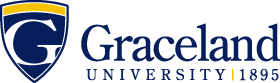 Name:        ID:      Bachelor of Arts (B.A.) Degree - Sport Management & Economics (Double Major)Name:        ID:      Bachelor of Arts (B.A.) Degree - Sport Management & Economics (Double Major)Name:        ID:      Bachelor of Arts (B.A.) Degree - Sport Management & Economics (Double Major)Name:        ID:      Bachelor of Arts (B.A.) Degree - Sport Management & Economics (Double Major)Name:        ID:      Bachelor of Arts (B.A.) Degree - Sport Management & Economics (Double Major)Name:        ID:      Bachelor of Arts (B.A.) Degree - Sport Management & Economics (Double Major)Name:        ID:      Bachelor of Arts (B.A.) Degree - Sport Management & Economics (Double Major)Name:        ID:      Courses in BOLD are required by this majorCourses in regular type are to fulfill essential education requirements and DO NOT have to be taken the specific semester stated.  Four of these must be theme-based courses from your chosen Essential Education Curriculum theme.Courses in ITALIC are strongly recommended+denotes courses offered only every other yearALSO REQUIRED FOR GRADUATION120 credit hours39 Upper division credits2.00 GPACompletion of all major & gen ed requirementsUpdated:5/31/18Bachelor of Arts (B.A.) Degree - Sport Management & Economics (Double Major)Name:        ID:      Bachelor of Arts (B.A.) Degree - Sport Management & Economics (Double Major)Name:        ID:      Bachelor of Arts (B.A.) Degree - Sport Management & Economics (Double Major)Name:        ID:      Bachelor of Arts (B.A.) Degree - Sport Management & Economics (Double Major)Name:        ID:      Bachelor of Arts (B.A.) Degree - Sport Management & Economics (Double Major)Name:        ID:      Bachelor of Arts (B.A.) Degree - Sport Management & Economics (Double Major)Name:        ID:      Bachelor of Arts (B.A.) Degree - Sport Management & Economics (Double Major)Name:        ID:      Bachelor of Arts (B.A.) Degree - Sport Management & Economics (Double Major)Name:        ID:      Courses in BOLD are required by this majorCourses in regular type are to fulfill essential education requirements and DO NOT have to be taken the specific semester stated.  Four of these must be theme-based courses from your chosen Essential Education Curriculum theme.Courses in ITALIC are strongly recommended+denotes courses offered only every other yearALSO REQUIRED FOR GRADUATION120 credit hours39 Upper division credits2.00 GPACompletion of all major & gen ed requirementsUpdated:5/31/18First Year FallLearning OutcomeSem HoursDate MetFirst Year SpringLearning OutcomeSem HoursDate MetCourses in BOLD are required by this majorCourses in regular type are to fulfill essential education requirements and DO NOT have to be taken the specific semester stated.  Four of these must be theme-based courses from your chosen Essential Education Curriculum theme.Courses in ITALIC are strongly recommended+denotes courses offered only every other yearALSO REQUIRED FOR GRADUATION120 credit hours39 Upper division credits2.00 GPACompletion of all major & gen ed requirementsUpdated:5/31/18SPMT1200 Intro to Sport Mgt3ECON1320 Microeconomics5c**3Courses in BOLD are required by this majorCourses in regular type are to fulfill essential education requirements and DO NOT have to be taken the specific semester stated.  Four of these must be theme-based courses from your chosen Essential Education Curriculum theme.Courses in ITALIC are strongly recommended+denotes courses offered only every other yearALSO REQUIRED FOR GRADUATION120 credit hours39 Upper division credits2.00 GPACompletion of all major & gen ed requirementsUpdated:5/31/18ENGL1100 Discourse I ORHONR1010 Honors 1011a3SPMT2300+ Legal/Eth Issues 3Courses in BOLD are required by this majorCourses in regular type are to fulfill essential education requirements and DO NOT have to be taken the specific semester stated.  Four of these must be theme-based courses from your chosen Essential Education Curriculum theme.Courses in ITALIC are strongly recommended+denotes courses offered only every other yearALSO REQUIRED FOR GRADUATION120 credit hours39 Upper division credits2.00 GPACompletion of all major & gen ed requirementsUpdated:5/31/18ENGL1100 Discourse I ORHONR1010 Honors 1011a3ENGL2100 Discourse II OR HONR2010 Honors 2011b3Courses in BOLD are required by this majorCourses in regular type are to fulfill essential education requirements and DO NOT have to be taken the specific semester stated.  Four of these must be theme-based courses from your chosen Essential Education Curriculum theme.Courses in ITALIC are strongly recommended+denotes courses offered only every other yearALSO REQUIRED FOR GRADUATION120 credit hours39 Upper division credits2.00 GPACompletion of all major & gen ed requirementsUpdated:5/31/18Knowledge of the Physical and Natural World: Mathematics      6b3MATH1380 Intro to Statistics6b3Courses in BOLD are required by this majorCourses in regular type are to fulfill essential education requirements and DO NOT have to be taken the specific semester stated.  Four of these must be theme-based courses from your chosen Essential Education Curriculum theme.Courses in ITALIC are strongly recommended+denotes courses offered only every other yearALSO REQUIRED FOR GRADUATION120 credit hours39 Upper division credits2.00 GPACompletion of all major & gen ed requirementsUpdated:5/31/18INTD1100 Critical Thinking in Arts & Sciences23Knowledge of the physical and Natural World: Science       6a3Courses in BOLD are required by this majorCourses in regular type are to fulfill essential education requirements and DO NOT have to be taken the specific semester stated.  Four of these must be theme-based courses from your chosen Essential Education Curriculum theme.Courses in ITALIC are strongly recommended+denotes courses offered only every other yearALSO REQUIRED FOR GRADUATION120 credit hours39 Upper division credits2.00 GPACompletion of all major & gen ed requirementsUpdated:5/31/18ECON1300 Macroeconomics5c**3Courses in BOLD are required by this majorCourses in regular type are to fulfill essential education requirements and DO NOT have to be taken the specific semester stated.  Four of these must be theme-based courses from your chosen Essential Education Curriculum theme.Courses in ITALIC are strongly recommended+denotes courses offered only every other yearALSO REQUIRED FOR GRADUATION120 credit hours39 Upper division credits2.00 GPACompletion of all major & gen ed requirementsUpdated:5/31/18Total Hours15Total Hours15Courses in BOLD are required by this majorCourses in regular type are to fulfill essential education requirements and DO NOT have to be taken the specific semester stated.  Four of these must be theme-based courses from your chosen Essential Education Curriculum theme.Courses in ITALIC are strongly recommended+denotes courses offered only every other yearALSO REQUIRED FOR GRADUATION120 credit hours39 Upper division credits2.00 GPACompletion of all major & gen ed requirementsUpdated:5/31/18Notes:      Notes:      Notes:      Notes:      Notes:      Notes:      Notes:      Notes:      Courses in BOLD are required by this majorCourses in regular type are to fulfill essential education requirements and DO NOT have to be taken the specific semester stated.  Four of these must be theme-based courses from your chosen Essential Education Curriculum theme.Courses in ITALIC are strongly recommended+denotes courses offered only every other yearALSO REQUIRED FOR GRADUATION120 credit hours39 Upper division credits2.00 GPACompletion of all major & gen ed requirementsUpdated:5/31/18Second Year FallLearning OutcomeSemHoursDate MetSecond Year SpringLearning OutcomeSem HoursDate MetCourses in BOLD are required by this majorCourses in regular type are to fulfill essential education requirements and DO NOT have to be taken the specific semester stated.  Four of these must be theme-based courses from your chosen Essential Education Curriculum theme.Courses in ITALIC are strongly recommended+denotes courses offered only every other yearALSO REQUIRED FOR GRADUATION120 credit hours39 Upper division credits2.00 GPACompletion of all major & gen ed requirementsUpdated:5/31/18ACCT2310 Financial Accounting3SPMT3300+ Sport Marketing3Courses in BOLD are required by this majorCourses in regular type are to fulfill essential education requirements and DO NOT have to be taken the specific semester stated.  Four of these must be theme-based courses from your chosen Essential Education Curriculum theme.Courses in ITALIC are strongly recommended+denotes courses offered only every other yearALSO REQUIRED FOR GRADUATION120 credit hours39 Upper division credits2.00 GPACompletion of all major & gen ed requirementsUpdated:5/31/18ECON3220 Economics of Sports3BUAD3320 Prin. of Management3Courses in BOLD are required by this majorCourses in regular type are to fulfill essential education requirements and DO NOT have to be taken the specific semester stated.  Four of these must be theme-based courses from your chosen Essential Education Curriculum theme.Courses in ITALIC are strongly recommended+denotes courses offered only every other yearALSO REQUIRED FOR GRADUATION120 credit hours39 Upper division credits2.00 GPACompletion of all major & gen ed requirementsUpdated:5/31/18BUAD1420 Math for Decision Making (if not taking Calculus I)3Ethical Thinking & Action      33Courses in BOLD are required by this majorCourses in regular type are to fulfill essential education requirements and DO NOT have to be taken the specific semester stated.  Four of these must be theme-based courses from your chosen Essential Education Curriculum theme.Courses in ITALIC are strongly recommended+denotes courses offered only every other yearALSO REQUIRED FOR GRADUATION120 credit hours39 Upper division credits2.00 GPACompletion of all major & gen ed requirementsUpdated:5/31/18Global Learning***      43Knowledge of the Human Culture: Arts      5a3Courses in BOLD are required by this majorCourses in regular type are to fulfill essential education requirements and DO NOT have to be taken the specific semester stated.  Four of these must be theme-based courses from your chosen Essential Education Curriculum theme.Courses in ITALIC are strongly recommended+denotes courses offered only every other yearALSO REQUIRED FOR GRADUATION120 credit hours39 Upper division credits2.00 GPACompletion of all major & gen ed requirementsUpdated:5/31/18Knowledge of the Human Culture: Histories      5d3Knowledge of the Human Culture: Humanities      5b3Courses in BOLD are required by this majorCourses in regular type are to fulfill essential education requirements and DO NOT have to be taken the specific semester stated.  Four of these must be theme-based courses from your chosen Essential Education Curriculum theme.Courses in ITALIC are strongly recommended+denotes courses offered only every other yearALSO REQUIRED FOR GRADUATION120 credit hours39 Upper division credits2.00 GPACompletion of all major & gen ed requirementsUpdated:5/31/18Total Hours15Total Hours15Courses in BOLD are required by this majorCourses in regular type are to fulfill essential education requirements and DO NOT have to be taken the specific semester stated.  Four of these must be theme-based courses from your chosen Essential Education Curriculum theme.Courses in ITALIC are strongly recommended+denotes courses offered only every other yearALSO REQUIRED FOR GRADUATION120 credit hours39 Upper division credits2.00 GPACompletion of all major & gen ed requirementsUpdated:5/31/18Notes: Be sure to connect with your faculty advisor early on during the third year to discuss internship opportunities! Internships need to be approved in order to receive academic credit.      	Notes: Be sure to connect with your faculty advisor early on during the third year to discuss internship opportunities! Internships need to be approved in order to receive academic credit.      	Notes: Be sure to connect with your faculty advisor early on during the third year to discuss internship opportunities! Internships need to be approved in order to receive academic credit.      	Notes: Be sure to connect with your faculty advisor early on during the third year to discuss internship opportunities! Internships need to be approved in order to receive academic credit.      	Notes: Be sure to connect with your faculty advisor early on during the third year to discuss internship opportunities! Internships need to be approved in order to receive academic credit.      	Notes: Be sure to connect with your faculty advisor early on during the third year to discuss internship opportunities! Internships need to be approved in order to receive academic credit.      	Notes: Be sure to connect with your faculty advisor early on during the third year to discuss internship opportunities! Internships need to be approved in order to receive academic credit.      	Notes: Be sure to connect with your faculty advisor early on during the third year to discuss internship opportunities! Internships need to be approved in order to receive academic credit.      	Courses in BOLD are required by this majorCourses in regular type are to fulfill essential education requirements and DO NOT have to be taken the specific semester stated.  Four of these must be theme-based courses from your chosen Essential Education Curriculum theme.Courses in ITALIC are strongly recommended+denotes courses offered only every other yearALSO REQUIRED FOR GRADUATION120 credit hours39 Upper division credits2.00 GPACompletion of all major & gen ed requirementsUpdated:5/31/18Third Year Fall(check your degree audit!)Learning OutcomeSemHoursDate MetThird Year SpringLearning OutcomeSem HoursDate MetCourses in BOLD are required by this majorCourses in regular type are to fulfill essential education requirements and DO NOT have to be taken the specific semester stated.  Four of these must be theme-based courses from your chosen Essential Education Curriculum theme.Courses in ITALIC are strongly recommended+denotes courses offered only every other yearALSO REQUIRED FOR GRADUATION120 credit hours39 Upper division credits2.00 GPACompletion of all major & gen ed requirementsUpdated:5/31/18SPMT3400+ Event Mgt (odd fall)3PHED/PSYC3130 Sport Psychology      3Courses in BOLD are required by this majorCourses in regular type are to fulfill essential education requirements and DO NOT have to be taken the specific semester stated.  Four of these must be theme-based courses from your chosen Essential Education Curriculum theme.Courses in ITALIC are strongly recommended+denotes courses offered only every other yearALSO REQUIRED FOR GRADUATION120 credit hours39 Upper division credits2.00 GPACompletion of all major & gen ed requirementsUpdated:5/31/18ECON3350 Intermediate Microeconomic Theory3SPMT4500 Seminar in Sport Management3Courses in BOLD are required by this majorCourses in regular type are to fulfill essential education requirements and DO NOT have to be taken the specific semester stated.  Four of these must be theme-based courses from your chosen Essential Education Curriculum theme.Courses in ITALIC are strongly recommended+denotes courses offered only every other yearALSO REQUIRED FOR GRADUATION120 credit hours39 Upper division credits2.00 GPACompletion of all major & gen ed requirementsUpdated:5/31/18ENGL3100 Discourse III      1c3ECON3360 Intermediate Macroeconomic Theory3Courses in BOLD are required by this majorCourses in regular type are to fulfill essential education requirements and DO NOT have to be taken the specific semester stated.  Four of these must be theme-based courses from your chosen Essential Education Curriculum theme.Courses in ITALIC are strongly recommended+denotes courses offered only every other yearALSO REQUIRED FOR GRADUATION120 credit hours39 Upper division credits2.00 GPACompletion of all major & gen ed requirementsUpdated:5/31/18Sport Management Elective**3Upper Division Econ. Elective3Courses in BOLD are required by this majorCourses in regular type are to fulfill essential education requirements and DO NOT have to be taken the specific semester stated.  Four of these must be theme-based courses from your chosen Essential Education Curriculum theme.Courses in ITALIC are strongly recommended+denotes courses offered only every other yearALSO REQUIRED FOR GRADUATION120 credit hours39 Upper division credits2.00 GPACompletion of all major & gen ed requirementsUpdated:5/31/18Elective       3Elective      3Courses in BOLD are required by this majorCourses in regular type are to fulfill essential education requirements and DO NOT have to be taken the specific semester stated.  Four of these must be theme-based courses from your chosen Essential Education Curriculum theme.Courses in ITALIC are strongly recommended+denotes courses offered only every other yearALSO REQUIRED FOR GRADUATION120 credit hours39 Upper division credits2.00 GPACompletion of all major & gen ed requirementsUpdated:5/31/18Total Hours15Total Hours15Courses in BOLD are required by this majorCourses in regular type are to fulfill essential education requirements and DO NOT have to be taken the specific semester stated.  Four of these must be theme-based courses from your chosen Essential Education Curriculum theme.Courses in ITALIC are strongly recommended+denotes courses offered only every other yearALSO REQUIRED FOR GRADUATION120 credit hours39 Upper division credits2.00 GPACompletion of all major & gen ed requirementsUpdated:5/31/18Notes:      Notes:      Notes:      Notes:      Notes:      Notes:      Notes:      Notes:      Courses in BOLD are required by this majorCourses in regular type are to fulfill essential education requirements and DO NOT have to be taken the specific semester stated.  Four of these must be theme-based courses from your chosen Essential Education Curriculum theme.Courses in ITALIC are strongly recommended+denotes courses offered only every other yearALSO REQUIRED FOR GRADUATION120 credit hours39 Upper division credits2.00 GPACompletion of all major & gen ed requirementsUpdated:5/31/18Fourth Year Fall(apply for graduation!) Learning OutcomeSemHoursDate MetFourth Year SpringLearning OutcomeSem HoursDate MetCourses in BOLD are required by this majorCourses in regular type are to fulfill essential education requirements and DO NOT have to be taken the specific semester stated.  Four of these must be theme-based courses from your chosen Essential Education Curriculum theme.Courses in ITALIC are strongly recommended+denotes courses offered only every other yearALSO REQUIRED FOR GRADUATION120 credit hours39 Upper division credits2.00 GPACompletion of all major & gen ed requirementsUpdated:5/31/18RECR3350+ Sport Facility Mgt (even fall)3Upper Division Econ. Elective3Courses in BOLD are required by this majorCourses in regular type are to fulfill essential education requirements and DO NOT have to be taken the specific semester stated.  Four of these must be theme-based courses from your chosen Essential Education Curriculum theme.Courses in ITALIC are strongly recommended+denotes courses offered only every other yearALSO REQUIRED FOR GRADUATION120 credit hours39 Upper division credits2.00 GPACompletion of all major & gen ed requirementsUpdated:5/31/18Sport Management Elective**      3SPMT4700 Internship in Sport Mgt3Courses in BOLD are required by this majorCourses in regular type are to fulfill essential education requirements and DO NOT have to be taken the specific semester stated.  Four of these must be theme-based courses from your chosen Essential Education Curriculum theme.Courses in ITALIC are strongly recommended+denotes courses offered only every other yearALSO REQUIRED FOR GRADUATION120 credit hours39 Upper division credits2.00 GPACompletion of all major & gen ed requirementsUpdated:5/31/18Upper Division Econ. Elective3ECON4300 Research Seminar3Courses in BOLD are required by this majorCourses in regular type are to fulfill essential education requirements and DO NOT have to be taken the specific semester stated.  Four of these must be theme-based courses from your chosen Essential Education Curriculum theme.Courses in ITALIC are strongly recommended+denotes courses offered only every other yearALSO REQUIRED FOR GRADUATION120 credit hours39 Upper division credits2.00 GPACompletion of all major & gen ed requirementsUpdated:5/31/18Elective      3Elective      3Courses in BOLD are required by this majorCourses in regular type are to fulfill essential education requirements and DO NOT have to be taken the specific semester stated.  Four of these must be theme-based courses from your chosen Essential Education Curriculum theme.Courses in ITALIC are strongly recommended+denotes courses offered only every other yearALSO REQUIRED FOR GRADUATION120 credit hours39 Upper division credits2.00 GPACompletion of all major & gen ed requirementsUpdated:5/31/18Elective      3Elective      3Courses in BOLD are required by this majorCourses in regular type are to fulfill essential education requirements and DO NOT have to be taken the specific semester stated.  Four of these must be theme-based courses from your chosen Essential Education Curriculum theme.Courses in ITALIC are strongly recommended+denotes courses offered only every other yearALSO REQUIRED FOR GRADUATION120 credit hours39 Upper division credits2.00 GPACompletion of all major & gen ed requirementsUpdated:5/31/18Total Hours15Total Hours15Courses in BOLD are required by this majorCourses in regular type are to fulfill essential education requirements and DO NOT have to be taken the specific semester stated.  Four of these must be theme-based courses from your chosen Essential Education Curriculum theme.Courses in ITALIC are strongly recommended+denotes courses offered only every other yearALSO REQUIRED FOR GRADUATION120 credit hours39 Upper division credits2.00 GPACompletion of all major & gen ed requirementsUpdated:5/31/18Notes:      Notes:      Notes:      Notes:      Notes:      Notes:      Notes:      Notes:      It is strongly recommended that Econ majors choose one of the following for their gen ed. Math requirement: MATH1280 College Algebra, MATH1330 Elementary Functions, MATH1350 Discrete Math, MATH1510 Calculus I**The following courses satisfy the Social Science Learning Outcome for theme listed: ECON1300 Principles of Macroeconomics (World Citizenship), ECON1320 Principles of Microeconomics (Sustainability), ECON3200 Public Finance (Equality) and ECON3280 Economic Development (Innovation).***The following courses satisfy the Global Learning Outcome for the theme listed: AGRI1200 Sustainable International Agriculture (Sustainability) and ECON3440 International Economics (World Citizenship).**Choose 2 courses (6 sh) from one of the following Focus Areas: Sport Marketing/Information:  BUAD3210, BUAD3330, BUAD4430, COMM2500, COMM3140 Sport Administration: ECON1300, ACCT2320, BUAD3450, BUAD3460, BUAD3490, HMSC4320DISCLAIMER:  These plans are to be used as guides only and are subject to changes in curriculum requirements. Refer to your Graceland Catalog for complete and accurate information. Some courses listed on the plans may have prerequisites that have not been stated. The student has the ultimate responsibility for scheduling and meeting the graduation requirements.It is strongly recommended that Econ majors choose one of the following for their gen ed. Math requirement: MATH1280 College Algebra, MATH1330 Elementary Functions, MATH1350 Discrete Math, MATH1510 Calculus I**The following courses satisfy the Social Science Learning Outcome for theme listed: ECON1300 Principles of Macroeconomics (World Citizenship), ECON1320 Principles of Microeconomics (Sustainability), ECON3200 Public Finance (Equality) and ECON3280 Economic Development (Innovation).***The following courses satisfy the Global Learning Outcome for the theme listed: AGRI1200 Sustainable International Agriculture (Sustainability) and ECON3440 International Economics (World Citizenship).**Choose 2 courses (6 sh) from one of the following Focus Areas: Sport Marketing/Information:  BUAD3210, BUAD3330, BUAD4430, COMM2500, COMM3140 Sport Administration: ECON1300, ACCT2320, BUAD3450, BUAD3460, BUAD3490, HMSC4320DISCLAIMER:  These plans are to be used as guides only and are subject to changes in curriculum requirements. Refer to your Graceland Catalog for complete and accurate information. Some courses listed on the plans may have prerequisites that have not been stated. The student has the ultimate responsibility for scheduling and meeting the graduation requirements.It is strongly recommended that Econ majors choose one of the following for their gen ed. Math requirement: MATH1280 College Algebra, MATH1330 Elementary Functions, MATH1350 Discrete Math, MATH1510 Calculus I**The following courses satisfy the Social Science Learning Outcome for theme listed: ECON1300 Principles of Macroeconomics (World Citizenship), ECON1320 Principles of Microeconomics (Sustainability), ECON3200 Public Finance (Equality) and ECON3280 Economic Development (Innovation).***The following courses satisfy the Global Learning Outcome for the theme listed: AGRI1200 Sustainable International Agriculture (Sustainability) and ECON3440 International Economics (World Citizenship).**Choose 2 courses (6 sh) from one of the following Focus Areas: Sport Marketing/Information:  BUAD3210, BUAD3330, BUAD4430, COMM2500, COMM3140 Sport Administration: ECON1300, ACCT2320, BUAD3450, BUAD3460, BUAD3490, HMSC4320DISCLAIMER:  These plans are to be used as guides only and are subject to changes in curriculum requirements. Refer to your Graceland Catalog for complete and accurate information. Some courses listed on the plans may have prerequisites that have not been stated. The student has the ultimate responsibility for scheduling and meeting the graduation requirements.It is strongly recommended that Econ majors choose one of the following for their gen ed. Math requirement: MATH1280 College Algebra, MATH1330 Elementary Functions, MATH1350 Discrete Math, MATH1510 Calculus I**The following courses satisfy the Social Science Learning Outcome for theme listed: ECON1300 Principles of Macroeconomics (World Citizenship), ECON1320 Principles of Microeconomics (Sustainability), ECON3200 Public Finance (Equality) and ECON3280 Economic Development (Innovation).***The following courses satisfy the Global Learning Outcome for the theme listed: AGRI1200 Sustainable International Agriculture (Sustainability) and ECON3440 International Economics (World Citizenship).**Choose 2 courses (6 sh) from one of the following Focus Areas: Sport Marketing/Information:  BUAD3210, BUAD3330, BUAD4430, COMM2500, COMM3140 Sport Administration: ECON1300, ACCT2320, BUAD3450, BUAD3460, BUAD3490, HMSC4320DISCLAIMER:  These plans are to be used as guides only and are subject to changes in curriculum requirements. Refer to your Graceland Catalog for complete and accurate information. Some courses listed on the plans may have prerequisites that have not been stated. The student has the ultimate responsibility for scheduling and meeting the graduation requirements.It is strongly recommended that Econ majors choose one of the following for their gen ed. Math requirement: MATH1280 College Algebra, MATH1330 Elementary Functions, MATH1350 Discrete Math, MATH1510 Calculus I**The following courses satisfy the Social Science Learning Outcome for theme listed: ECON1300 Principles of Macroeconomics (World Citizenship), ECON1320 Principles of Microeconomics (Sustainability), ECON3200 Public Finance (Equality) and ECON3280 Economic Development (Innovation).***The following courses satisfy the Global Learning Outcome for the theme listed: AGRI1200 Sustainable International Agriculture (Sustainability) and ECON3440 International Economics (World Citizenship).**Choose 2 courses (6 sh) from one of the following Focus Areas: Sport Marketing/Information:  BUAD3210, BUAD3330, BUAD4430, COMM2500, COMM3140 Sport Administration: ECON1300, ACCT2320, BUAD3450, BUAD3460, BUAD3490, HMSC4320DISCLAIMER:  These plans are to be used as guides only and are subject to changes in curriculum requirements. Refer to your Graceland Catalog for complete and accurate information. Some courses listed on the plans may have prerequisites that have not been stated. The student has the ultimate responsibility for scheduling and meeting the graduation requirements.It is strongly recommended that Econ majors choose one of the following for their gen ed. Math requirement: MATH1280 College Algebra, MATH1330 Elementary Functions, MATH1350 Discrete Math, MATH1510 Calculus I**The following courses satisfy the Social Science Learning Outcome for theme listed: ECON1300 Principles of Macroeconomics (World Citizenship), ECON1320 Principles of Microeconomics (Sustainability), ECON3200 Public Finance (Equality) and ECON3280 Economic Development (Innovation).***The following courses satisfy the Global Learning Outcome for the theme listed: AGRI1200 Sustainable International Agriculture (Sustainability) and ECON3440 International Economics (World Citizenship).**Choose 2 courses (6 sh) from one of the following Focus Areas: Sport Marketing/Information:  BUAD3210, BUAD3330, BUAD4430, COMM2500, COMM3140 Sport Administration: ECON1300, ACCT2320, BUAD3450, BUAD3460, BUAD3490, HMSC4320DISCLAIMER:  These plans are to be used as guides only and are subject to changes in curriculum requirements. Refer to your Graceland Catalog for complete and accurate information. Some courses listed on the plans may have prerequisites that have not been stated. The student has the ultimate responsibility for scheduling and meeting the graduation requirements.It is strongly recommended that Econ majors choose one of the following for their gen ed. Math requirement: MATH1280 College Algebra, MATH1330 Elementary Functions, MATH1350 Discrete Math, MATH1510 Calculus I**The following courses satisfy the Social Science Learning Outcome for theme listed: ECON1300 Principles of Macroeconomics (World Citizenship), ECON1320 Principles of Microeconomics (Sustainability), ECON3200 Public Finance (Equality) and ECON3280 Economic Development (Innovation).***The following courses satisfy the Global Learning Outcome for the theme listed: AGRI1200 Sustainable International Agriculture (Sustainability) and ECON3440 International Economics (World Citizenship).**Choose 2 courses (6 sh) from one of the following Focus Areas: Sport Marketing/Information:  BUAD3210, BUAD3330, BUAD4430, COMM2500, COMM3140 Sport Administration: ECON1300, ACCT2320, BUAD3450, BUAD3460, BUAD3490, HMSC4320DISCLAIMER:  These plans are to be used as guides only and are subject to changes in curriculum requirements. Refer to your Graceland Catalog for complete and accurate information. Some courses listed on the plans may have prerequisites that have not been stated. The student has the ultimate responsibility for scheduling and meeting the graduation requirements.It is strongly recommended that Econ majors choose one of the following for their gen ed. Math requirement: MATH1280 College Algebra, MATH1330 Elementary Functions, MATH1350 Discrete Math, MATH1510 Calculus I**The following courses satisfy the Social Science Learning Outcome for theme listed: ECON1300 Principles of Macroeconomics (World Citizenship), ECON1320 Principles of Microeconomics (Sustainability), ECON3200 Public Finance (Equality) and ECON3280 Economic Development (Innovation).***The following courses satisfy the Global Learning Outcome for the theme listed: AGRI1200 Sustainable International Agriculture (Sustainability) and ECON3440 International Economics (World Citizenship).**Choose 2 courses (6 sh) from one of the following Focus Areas: Sport Marketing/Information:  BUAD3210, BUAD3330, BUAD4430, COMM2500, COMM3140 Sport Administration: ECON1300, ACCT2320, BUAD3450, BUAD3460, BUAD3490, HMSC4320DISCLAIMER:  These plans are to be used as guides only and are subject to changes in curriculum requirements. Refer to your Graceland Catalog for complete and accurate information. Some courses listed on the plans may have prerequisites that have not been stated. The student has the ultimate responsibility for scheduling and meeting the graduation requirements.It is strongly recommended that Econ majors choose one of the following for their gen ed. Math requirement: MATH1280 College Algebra, MATH1330 Elementary Functions, MATH1350 Discrete Math, MATH1510 Calculus I**The following courses satisfy the Social Science Learning Outcome for theme listed: ECON1300 Principles of Macroeconomics (World Citizenship), ECON1320 Principles of Microeconomics (Sustainability), ECON3200 Public Finance (Equality) and ECON3280 Economic Development (Innovation).***The following courses satisfy the Global Learning Outcome for the theme listed: AGRI1200 Sustainable International Agriculture (Sustainability) and ECON3440 International Economics (World Citizenship).**Choose 2 courses (6 sh) from one of the following Focus Areas: Sport Marketing/Information:  BUAD3210, BUAD3330, BUAD4430, COMM2500, COMM3140 Sport Administration: ECON1300, ACCT2320, BUAD3450, BUAD3460, BUAD3490, HMSC4320DISCLAIMER:  These plans are to be used as guides only and are subject to changes in curriculum requirements. Refer to your Graceland Catalog for complete and accurate information. Some courses listed on the plans may have prerequisites that have not been stated. The student has the ultimate responsibility for scheduling and meeting the graduation requirements.